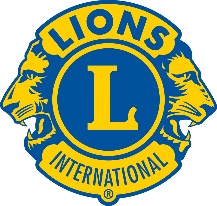 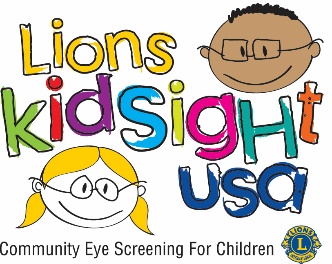 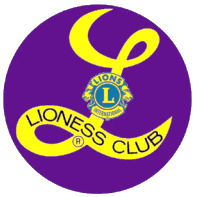 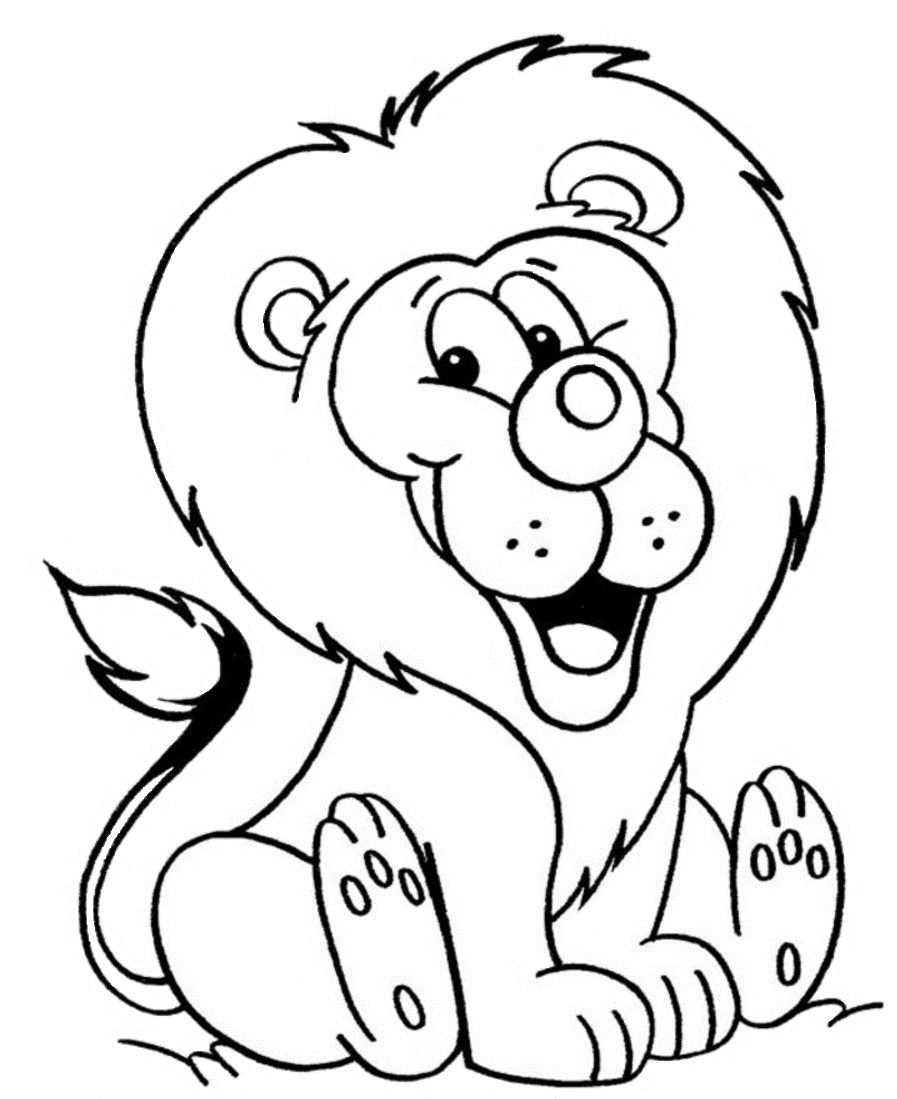 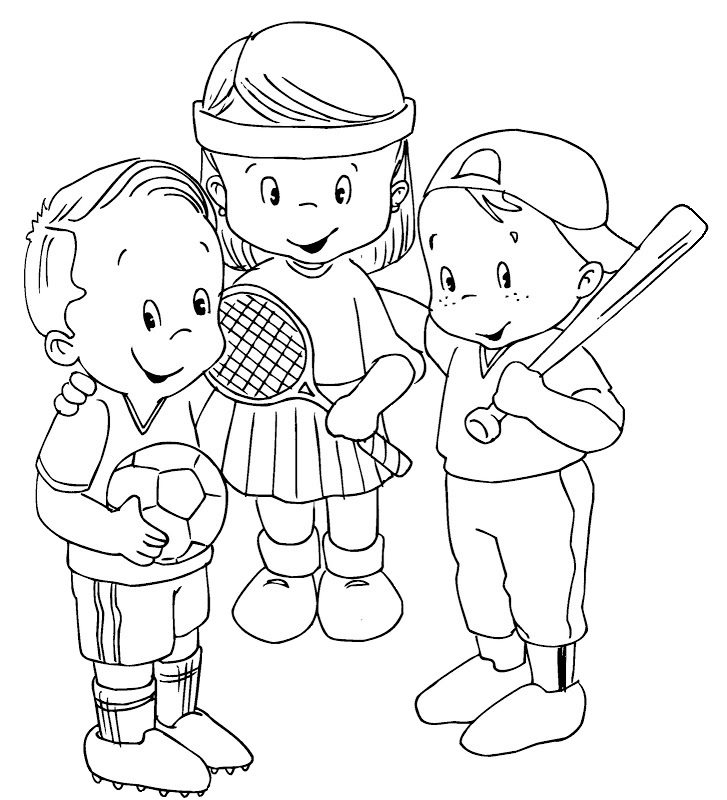 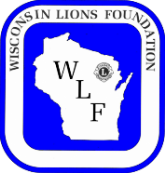 


                     
                         Reaching, Touching, Improving Lives.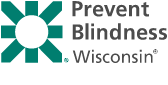 